АДМИНИСТРАЦИЯ МУНИЦИПАЛЬНОГО ОБРАЗОВАНИЯ«НОВОДУГИНСКИЙ РАЙОН» СМОЛЕНСКОЙ ОБЛАСТИПОСТАНОВЛЕНИЕот 10.04.2018 № 70Об утверждении Административного регламента Администрации муниципального образования «Новодугинский район» Смоленской области по предоставлению муниципальной услуги «Предоставление земельных участков, находящихся в муниципальной собственности или государственная собственность на которые не разграничена, расположенных на территории муниципального образования «Новодугинский район» Смоленской области, гражданам для индивидуального жилищного строительства, ведения личного подсобного хозяйства в границах населенного пункта, садоводства, дачного хозяйства, гражданам и крестьянским (фермерским) хозяйствам для осуществления крестьянским (фермерским) хозяйством его деятельности»В соответствии с Федеральным законом от 27.07.2010 № 210-ФЗ «Об организации предоставления государственных и муниципальных услуг», постановлением Администрации муниципального образования «Новодугинский район» Смоленской области от 24.03.2011 № 45 «О реализации некоторых положений Федерального закона от 27.07.2010 № 210-ФЗ «Об организации предоставления государственных и муниципальных услуг», руководствуясь Уставом муниципального образования «Новодугинский район» Смоленской области (новая редакция)Администрация муниципального образования «Новодугинский район» Смоленской области п о с т а н о в л я е т:1. Утвердить прилагаемый Административный регламент Администрации муниципального образования «Новодугинский район» Смоленской области по предоставлению муниципальной услуги «Предоставление земельных участков, находящихся в муниципальной собственности или государственная собственность на которые не разграничена, расположенных на территории муниципального образования «Новодугинский район» Смоленской области, гражданам для индивидуального жилищного строительства, ведения личного подсобного хозяйства в границах населенного пункта, садоводства, дачного хозяйства, гражданам и крестьянским (фермерским) хозяйствам для осуществления крестьянским (фермерским) хозяйством его деятельности».2. Отделу экономики, имущественных, земельных отношений и комплексного развития района Администрации муниципального образования «Новодугинский район» Смоленской области (Р.И. Доля):- обеспечить исполнение Административного регламента;- разместить информацию о муниципальной услуге в Реестре государственных и муниципальных услуг (функций) Смоленской области.3. Аппарату Администрации муниципального образования «Новодугинский район» Смоленской области разместить Административный регламент на официальном сайте Администрации муниципального образования «Новодугинский район» Смоленской области в сети «Интернет».4. Контроль за исполнением настоящего постановления возложить на заместителя Главы муниципального образования «Новодугинский район» Смоленской области Л.П. Филиппову.Глава муниципального образования «Новодугинский район» Смоленской области                                            В.В. СоколовАдминистративный регламентпредоставления муниципальной услуги«Предоставление земельных участков, находящихся в муниципальной собственности или государственная собственность на которые не разграничена, расположенных на территории муниципального образования «Новодугинский район» Смоленской области, гражданам для индивидуального жилищного строительства, ведения личного подсобного хозяйства в границах населенного пункта, садоводства, дачного хозяйства, гражданам и крестьянским (фермерским) хозяйствам для осуществления крестьянским (фермерским) хозяйством его деятельности»1. Общие положенияПредмет регулирования административного регламента предоставления муниципальной услуги1.1.1. Административный регламент предоставления муниципальной услуги «Предоставление земельных участков, находящихся в муниципальной собственности или государственная собственность на которые не разграничена, расположенных на территории муниципального образования «Новодугинский район» Смоленской области, гражданам для индивидуального жилищного строительства, ведения личного подсобного хозяйства в границах населенного пункта, садоводства, дачного хозяйства, гражданам и крестьянским (фермерским) хозяйствам для осуществления крестьянским (фермерским) хозяйством его деятельности» (далее – Административный регламент) определяет сроки и последовательность действий (административных процедур) Администрации муниципального образования «Новодугинский район» Смоленской области (далее – Администрация), при предоставлении муниципальной услуги «Предоставление земельных участков, находящихся в муниципальной собственности или государственная собственность на которые не разграничена, расположенных на территории муниципального образования «Новодугинский район» Смоленской области, гражданам для индивидуального жилищного строительства, ведения личного подсобного хозяйства в границах населенного пункта, садоводства, дачного хозяйства, гражданам и крестьянским (фермерским) хозяйствам для осуществления крестьянским (фермерским) хозяйством его деятельности» (далее – муниципальная услуга), разработан в целях повышения качества предоставления и доступности муниципальной услуги, создания комфортных условий для заявителей при предоставлении муниципальной услуги.1.1.2. Действие Административного регламента распространяется на отношения, связанные с предоставлением:- земельных участков, государственная собственность на которые не разграничена, расположенных на территории муниципального образования «Новодугинский район» Смоленской области;- земельных участков, находящихся в собственности муниципального образования «Новодугинский район» Смоленской области.1.2. Круг заявителей1.2.1. Заявителями, имеющими право на получение муниципальной услуги, являются:- физические лица;- крестьянские (фермерские) хозяйства.Настоящий Административный регламент не распространяется на обращения граждан, являющихся членами садоводческого или дачного некоммерческого объединения:- которые до 31.12.2020 обратились в органы местного самоуправления за оформлением в собственность бесплатно земельных участков, образованных из земельного участка, предоставленного до дня вступления в силу Федерального закона «О введении в действие Земельного кодекса Российской Федерации» некоммерческой организации, созданной гражданами, для ведения садоводства и дачного хозяйства, на условиях и в порядке, установленными п.п.2.7-2.10 ст.3 Федерального закона «О введении в действие Земельного кодекса Российской Федерации»;- которые обратились за оформлением прав на земельный участок, образованного из земельного участка, предоставленного некоммерческой организации, созданной гражданами, для ведения садоводства и дачного хозяйства (за исключением земельных участков, отнесенных к общему имуществу общего пользования) в соответствии с пп.3 п.2 ст.39.3 и пп.7 п.2 ст.39.6 Земельного кодекса Российской Федерации.1.2.2. От имени заявителя с заявлением о предоставлении муниципальной услуги может обратиться уполномоченный в соответствии с гражданским законодательством Российской Федерации представитель заявителя.1.3. Требования к порядку информирования о порядкепредоставления муниципальной услуги1.3.1. Сведения о месте нахождения, графике работы, номерах контактных телефонов, адресах официальных сайтов и адресах электронной почты Администрации, структурных подразделений Администрации и организаций, участвующих в предоставлении муниципальной услуги:Место нахождения: 215240, Российская Федерация, Смоленская область, Новодугинский район, с. Новодугино, ул. 30 лет Победы, д. 2, факс: 2-20-31.Отдел экономики, имущественных, земельных отношений и комплексного развития района Администрации муниципального образования «Новодугинский район» Смоленской области осуществляет прием заявителей в соответствии со следующим графиком:Вторник:		 - с 9.00 до 17.00;Пятница:		 - с 9.00 до 17.00;Перерыв:		 - 13.00 до 14.00.Справочные телефоны, факс: 2-12-33, 2-20-31.Адрес официального сайта Администрации в сети Интернет:http://novodugino.admin-smolensk.ru, адрес электронной почты: novodug-adm@admin-smolensk.ru, ekonnovodug@yandex.ru.1.3.2. Место нахождения МФЦ: 215240, Смоленская область, с. Новодугино, ул. Советская, д.8.МФЦ осуществляет прием заявителей в соответствии со следующим графиком:Понедельник:	 с 9.00 – 18.00Вторник:		 с 9.00 – 18.00Среда:		 с 9.00 – 18.00Четверг:		 с 9.00 – 18.00Пятница:		 с 9.00 – 18.00Без перерыва на обед.Адрес официального сайта МФЦ в сети «Интернет»: http://мфц67.рф.1.3.3. Информация о местах нахождения и графиках работы Администрации, структурных подразделений Администрации и организаций, участвующих в предоставлении муниципальной услуги, а также многофункциональных центров предоставления государственных и муниципальных услуг размещается:1) в табличном виде на информационных стендах Администрации;2) на официальном сайте Администрации http://novodugino.admin-smolensk.ru;3) в средствах массовой информации: в Новодугинской районной газете «Сельские зори»;4) на Едином портале государственных и муниципальных услуг (далее – Единый портал), на региональном портале государственных и муниципальных услуг (далее – Региональный портал);5) на сайте МФЦ в сети «Интернет»: http://мфц67.рф.1.3.4. Размещаемая информация содержит также:1)	извлечения из нормативных правовых актов, устанавливающих порядок и условия предоставления муниципальной услуги;2)	текст административного регламента с приложениями;3)	блок-схему (согласно Приложению № 3 к административному регламенту);4)	перечень документов, необходимых для предоставления муниципальной услуги, и требования, предъявляемые к этим документам;5)	порядок информирования о ходе предоставления муниципальной услуги;6)	порядок обжалования действий (бездействия) и решений, осуществляемых и принимаемых Администрацией в ходе предоставления муниципальной услуги.1.3.5. Информирование заявителей о порядке предоставления муниципальной услуги осуществляется в форме индивидуального информирования и публичного информирования.1.3.6. Для получения информации по вопросам предоставления муниципальной услуги, сведений о ходе предоставления муниципальной услуги заявитель указывает дату и входящий номер полученной при подаче документов расписки. В случае предоставления муниципальной услуги в электронной форме информирование заявителя о ходе предоставления муниципальной услуги осуществляется через региональную информационную систему «Региональный портал государственных и муниципальных услуг (функций) Смоленской области» (далее именуемый также – Региональный портал) и федеральную государственную информационную систему «Единый портал государственных и муниципальных услуг (функций)» (далее именуемую также – Федеральный портал), а также с использованием службы коротких сообщений операторов мобильной связи (при наличии).1.3.7. При необходимости получения консультаций заявители обращаются в Администрацию, или к специалистам МФЦ.1.3.8. Консультации по процедуре предоставления муниципальной услуги могут осуществляться:- в письменной форме на основании письменного обращения;- при личном обращении;- по телефону (указывается реальный номер телефона, по которому можно получить консультацию именно по данной конкретной услуге);- по электронной почте;- по единому многоканальному номеру телефона МФЦ 8 (800) 1001 901.Все консультации являются бесплатными.1.3.9. Требования к форме и характеру взаимодействия должностных лиц Администрации, организации, учреждения, предоставляющего услугу, специалистов МФЦ с заявителями:- консультации в письменной форме предоставляются должностными лицами Администрации либо специалистами МФЦ на основании письменного запроса заявителя, в том числе поступившего в электронной форме, в течение 30 дней после получения указанного запроса;- при консультировании по телефону должностное лицо Администрации, организации, учреждения, предоставляющего услугу, специалист МФЦ представляется, назвав свою фамилию имя, отчество, должность, предлагает представиться собеседнику, выслушивает и уточняет суть вопроса. Во время разговора необходимо произносить слова четко, избегать параллельных разговоров с окружающими людьми и не прерывать разговор по причине поступления звонка на другой аппарат;- по завершении консультации должностное лицо Администрации, организации, учреждения, предоставляющего услугу, специалист МФЦ должен кратко подвести итог разговора и перечислить действия, которые следует предпринять заявителю;- должностные лица Администрации, организации, учреждения, предоставляющего услугу, специалист МФЦ при ответе на телефонные звонки, письменные и электронные обращения заявителей обязаны в максимально вежливой и доступной форме предоставлять исчерпывающую информацию.2. Стандарт предоставления муниципальной услуги2.1. Наименование муниципальной услугиНаименование муниципальной услуги: «Предоставление земельных участков, находящихся в муниципальной собственности или государственная собственность на которые не разграничена, расположенных на территории муниципального образования «Новодугинский район» Смоленской области, гражданам для индивидуального жилищного строительства, ведения личного подсобного хозяйства в границах населенного пункта, садоводства, дачного хозяйства, гражданам и крестьянским (фермерским) хозяйствам для осуществления крестьянским (фермерским) хозяйством его деятельности».2.2. Наименование органа местного самоуправления,предоставляющего муниципальную услугу2.2.1. Муниципальная услуга предоставляется Администрацией.Структурным подразделением Администрации муниципального образования «Новодугинский район» Смоленской области, ответственным за предоставление муниципальной услуги, является отдел экономики, имущественных, земельных отношений и комплексного развития района Администрации муниципального образования «Новодугинский район» Смоленской области.2.2.2. В предоставлении муниципальной услуги принимает участие МФЦ в соответствии с соглашением о взаимодействии между Администрацией и МФЦ.2.2.3. При предоставлении муниципальной услуги Администрация, МФЦ в целях получения документов (сведений, содержащихся в них), необходимых для предоставления муниципальной услуги, взаимодействует с:- Управлением Федеральной налоговой службы по Смоленской области в целях получения выписок из Единого государственного реестра индивидуальных предпринимателей;- Управлением Федеральной службы государственной регистрации, кадастра и картографии по Смоленской области с целью получения выписок из ЕГРН об объекте недвижимости (об испрашиваемом земельном участке);- филиалом федерального государственного бюджетного учреждения «Федеральная кадастровая палата Федеральной службы государственной регистрации, кадастра и картографии» по Смоленской области с целью получения кадастровых выписок о земельных участках, кадастровых планов территорий.2.2.4. При предоставлении муниципальной услуги Администрация не вправе требовать от заявителя осуществления действий, в том числе согласований, необходимых для получения муниципальной услуги и связанных с обращением в иные государственные органы, органы местного самоуправления, организации, за исключением получения услуг, включенных в перечень услуг, которые являются необходимыми и обязательными для предоставления муниципальных услуг.2.3. Описание результата предоставлениямуниципальной услуги2.3.1. Результатом предоставления муниципальной услуги является принятие одного из следующих решений:- решения о предварительном согласовании предоставления земельного участка;- решения об отказе в предварительном согласовании предоставления земельного участка;- решения о предоставлении земельного участка;- решения об отказе в предоставлении земельного участка2.3.2. Процедура предоставления муниципальной услуги завершается получением заявителем (представителем заявителя) одного из следующих документов:- распоряжения о предварительном согласовании предоставления земельного участка;- распоряжения о предоставлении земельного участка и проект договора купли-продажи/аренды земельного участка;- уведомления (письма) Администрации об отказе в предоставлении муниципальной услуги.2.3.3. Результат предоставления муниципальной услуги может быть передан заявителю в очной или заочной форме, в одном или нескольких видах (бумажном, электронном).2.3.4. При очной форме получения результата предоставления муниципальной услуги заявитель обращается в Администрацию или в МФЦ лично. При обращении в Администрацию или в МФЦ заявитель предъявляет паспорт или иной документ, удостоверяющий личность.2.3.5. При очной форме получения результата предоставления муниципальной услуги заявителю выдается решение о предварительном согласовании предоставления земельного участка, решение о предоставлении земельного участка, решение об отказе в предоставлении муниципальной услуги, с указанием причин отказа, подписанные Главой муниципального образования «Новодугинский район» Смоленской области (далее – Глава муниципального образования) или заместителем Главы муниципального образования «Новодугинский район» Смоленской области (далее – заместителем Главы муниципального образования).2.3.6. При заочной форме получения результата предоставления муниципальной услуги решение о предварительном согласовании предоставления земельного участка, решение о предоставлении земельного участка, решение об отказе в предоставлении муниципальной услуги, с указанием причин отказа, направляются заявителю по почте (заказным письмом) на адрес заявителя, указанный в заявлении.2.4. Срок предоставления муниципальной услуги с учетомнеобходимости обращения в организации, участвующиев предоставлении муниципальной услуги, срокприостановления предоставления муниципальной услугив случае, если возможность приостановления предусмотренафедеральным и (или) областным законодательством, срокивыдачи (направления) документов, являющихся результатомпредоставления муниципальной услуги2.4.1. Срок предоставления муниципальной услуги отсчитывается от даты поступления заявления в Администрацию.2.4.2. Муниципальная услуга не должна превышать 30 дней с момента регистрации поступившего заявления с приложением документов, необходимых для предоставления муниципальной услуги, предусмотренных настоящим Административным регламентом.В случае опубликования извещения о предварительном согласовании предоставления земельного участка, срок предоставления муниципальной услуги продлевается до окончания 30-дневного срока публикации.В случае, если схема расположения земельного участка, в соответствии с которой предстоит образовать земельный участок, подлежит согласованию в соответствии со статьей 3.5 Федерального закона от 25 октября 2001 года № 137-ФЗ «О введении в действие Земельного кодекса Российской Федерации», срок предоставления муниципальной услуги может быть продлен не более чем до 45 (сорока пяти) дней со дня поступления заявления.2.4.3. В указанный срок не входит срок на устранение заявителем нарушений в оформлении заявления и (или) предоставлении необходимых документов в случаях приостановления предоставления муниципальной услуги по основаниям, указанным в пункте 2.9.1 настоящего Административного регламента.2.4.4. При направлении заявления и всех необходимых документов, предоставляемых заявителем в электронном виде либо через МФЦ, срок предоставления муниципальной услуги отсчитывается от даты их поступления в Администрацию (по дате регистрации), либо от даты регистрации в ведомственной информационной системе (при наличии таковой), о чем заявитель получает соответствующее уведомление в личный кабинет Единого портала и/или Регионального портала, а также с использованием службы коротких сообщений операторов мобильной связи (при наличии).2.5. Перечень нормативных правовых актов, регулирующихотношения, возникающие в связи с предоставлениеммуниципальной услуги, с указанием их реквизитови источников официального опубликованияПредоставление муниципальной услуги осуществляется в соответствии с:- Земельный кодекс Российской Федерации;- Федеральный закон от 25.10.2001 № 137-ФЗ «О введении в действие Земельного кодекса Российской Федерации»;- Федеральный закон от 11.06.2003 № 74-ФЗ «О крестьянском (фермерском) хозяйстве»;- Федеральный закон от 07.07.2003 № 112-ФЗ «О личном подсобном хозяйстве»; - Приказ Минэкономразвития России от 12.01.2015 № 1 «Об утверждении перечня документов, подтверждающих право заявителя на приобретение земельного участка без проведения торгов»;- Приказ Министерства экономического развития Российской Федерации от 27.11.2014 № 762 «Об утверждении требований к подготовке схемы расположения земельного участка или земельных участков на кадастровом плане территории и формату схемы расположения земельного участка или земельных участков на кадастровом плане территории при подготовке схемы расположения земельного участка или земельных участков на кадастровом плане территории в форме электронного документа, формы схемы расположения земельного участка или земельных участков на кадастровом плане территории, подготовка которой осуществляется в форме документа на бумажном носителе»;- Приказ Министерства экономического развития Российской Федерации от 14.01.2015 № 7 «Об утверждении порядка и способов подачи заявлений об утверждении схемы расположения земельного участка или земельных участков на кадастровом плане территории, заявления о проведении аукциона по продаже земельного участка, находящегося в государственной или муниципальной собственности, или аукциона на право заключения договора аренды земельного участка, находящегося в государственной или муниципальной собственности, заявления о предварительном согласовании предоставления земельного участка, находящегося в государственной или муниципальной собственности, заявления о предоставлении земельного участка, находящегося в государственной или муниципальной собственности, и заявления о перераспределении земель и (или) земельных участков, находящихся в государственной или муниципальной собственности, и земельных участков, находящихся в частной собственности, в форме электронных документов с использованием информационно-телекоммуникационной сети «Интернет», а также требований к их формату».2.6. Исчерпывающий перечень документов, необходимыхв соответствии с федеральным и областным законодательствомдля предоставления муниципальной услуги, услуг,необходимых и обязательных для предоставлениямуниципальной услуги, подлежащих представлению заявителем,и информация о способах их получения заявителем, в том числев электронной форме, и порядке их представления2.6.1. В перечень документов, необходимых для предоставления муниципальной услуги, подлежащих представлению заявителем (представителем заявителя), входят:1) При предварительном согласовании предоставления земельного участка:- заявление о предварительном согласовании предоставления земельного участка в соответствии с Приложением № 1 к настоящему Административному регламенту;- документ, удостоверяющий личность заявителя: документы, удостоверяющие личность гражданина Российской Федерации, в том числе военнослужащего, а также документы, удостоверяющие личность иностранного гражданина, лица без гражданства, включая вид на жительство и удостоверение беженца (при обращении физического лица);- документ, удостоверяющий право (полномочия) представителя физического или юридического лица, если с заявлением обращается представитель заявителя;- документы, подтверждающие право заявителя на приобретение земельного участка без проведения торгов и предусмотренные перечнем, установленным уполномоченным Правительством Российской Федерации федеральным органом исполнительной власти, за исключением документов, которые должны быть представлены в уполномоченный орган в порядке межведомственного информационного взаимодействия;- схема расположения земельного участка в случае, если испрашиваемый земельный участок предстоит образовать и отсутствует проект межевания территории, в границах которой предстоит образовать такой земельный участок.2) При предоставлении земельного участка:- заявление о предоставлении земельного участка в соответствии с Приложением № 2 к настоящему Административному регламенту;- документ, удостоверяющий личность заявителя: документы, удостоверяющие личность гражданина Российской Федерации, в том числе военнослужащего, а также документы, удостоверяющие личность иностранного гражданина, лица без гражданства, включая вид на жительство и удостоверение беженца (при обращении физического лица);- документ, удостоверяющий право (полномочия) представителя физического или юридического лица, если с заявлением обращается представитель заявителя;- документы, подтверждающие право заявителя на приобретение земельного участка без проведения торгов и предусмотренные перечнем, установленным уполномоченным Правительством Российской Федерации федеральным органом исполнительной власти, за исключением документов, которые должны быть представлены в уполномоченный орган в порядке межведомственного информационного взаимодействия.2.6.2.Запрещается требовать представления документов и информации или осуществления действий, не входящих в указанный, в настоящем подразделе, перечень.2.6.3. Документы представляются одним из следующих способов:1) лично заявителем (представителем заявителя) на бумажном носителе в Администрацию или МФЦ;2) посредством почтового отправления на бумажном носителе в Администрацию или МФЦ;3) в форме электронного документа по выбору заявителя (представителя заявителя) путем:- заполнения формы запроса, размещенной на официальном сайте Администрации в информационно-телекоммуникационной сети «Интернет», его направления, включая прилагаемые документы, в электронной форме в Администрацию на официальный адрес электронной почты;- заполнения формы запроса и прилагаемых к нему документов в Администрацию с использованием Регионального портала.2.6.4. Документы, представляемые на бумажном носителе, должны соответствовать следующим требованиям:- фамилия, имя и отчество (при наличии) заявителя (представителя заявителя), его адрес места жительства (места пребывания), телефон (если есть) написаны полностью;- в документах не должно быть подчисток, приписок, зачеркнутых слов и иных неоговоренных исправлений;- документы не должны быть исполнены карандашом;- документы не должны иметь повреждений, наличие которых допускает многозначность истолкования содержания.2.7. Исчерпывающий перечень документов, необходимыхв соответствии с федеральными и областными нормативнымиправовыми актами для предоставления муниципальной услуги,услуг, которые являются необходимыми и обязательнымидля предоставления муниципальной услуги, которые находятсяв распоряжении государственных органов, организаций и которые заявительвправе представить по собственной инициативе2.7.1. В исчерпывающий перечень документов, необходимых для предоставления муниципальной услуги, которые находятся в распоряжении государственных органов, органов местного самоуправления и иных организаций и которые заявитель вправе представить по собственной инициативе, входят:- выписка из Единого государственного реестра индивидуальных предпринимателей об индивидуальном предпринимателе (ЕГРИП);- выписка из Единого государственного реестра недвижимости (ЕГРН).2.7.2. В случае непредставления заявителем (представителем заявителя) документов, указанных в пункте 2.7.1 настоящего подраздела, сведения запрашиваются Администрацией в органах (организациях) на основании межведомственных запросов, в том числе в электронной форме с использованием единой системы межведомственного электронного взаимодействия и подключаемых к ней региональных систем межведомственного информационного взаимодействия.2.7.3. Запрещено требовать представления документов и информации, представление которых не предусмотрено нормативными правовыми актами, регулирующими отношения, возникающие в связи с предоставлением муниципальной услуги.2.7.4. Запрещено требовать представления документов и информации, которые находятся в распоряжении Администрации, государственных органов, органов местного самоуправления, организаций, участвующих в предоставлении муниципальной услуги, в соответствии с федеральными нормативными правовыми актами, областными нормативными правовыми актами, муниципальными правовыми актами.2.8. Исчерпывающий перечень оснований для отказав приеме документов, необходимых для предоставлениямуниципальной услугиОснования для отказа в приеме документов, необходимых для предоставления муниципальной услуги, отсутствуют.Исчерпывающий перечень оснований для возврата документов заявителю:1) несоответствие заявления о предварительном согласовании предоставления земельного участка требованиям настоящего Административного регламента;2) отсутствие у Администрации полномочий на оказание муниципальной услуги;3) не представлены документы, предусмотренные пунктом 2.6.1 подраздела 2.6 раздела 2 настоящего Административного регламента.Возврат документов заявителю производится в течение десяти календарных дней со дня поступления заявления. Заявителю должны быть указаны все причины возврата заявления.2.9. Исчерпывающий перечень оснований для приостановленияи (или) отказа в предоставлении муниципальной услуги2.9.1. Исчерпывающий перечень оснований для приостановления предоставления муниципальной услуги:В случае, если на дату поступления в Администрацию заявления о предварительном согласовании предоставления земельного участка, образование которого предусмотрено приложенной к этому заявлению схемой расположения земельного участка, на рассмотрении Администрации находится представленная ранее другим лицом схема расположения земельного участка и местоположение земельных участков, образование которых предусмотрено этими схемами, частично или полностью совпадает, Администрация принимает решение о приостановлении срока рассмотрения поданного позднее заявления о предварительном согласовании предоставления земельного участка и направляет принятое решение заявителю способами, указанными в пунктах 2.3.3 – 2.3.6 подраздела 2.3 раздела 2 настоящего Административного регламента.Срок рассмотрения поданного позднее заявления о предварительном согласовании предоставления земельного участка приостанавливается до принятия решения об утверждении направленной или представленной ранее схемы расположения земельного участка или до принятия решения об отказе в утверждении указанной схемы.2.9.2. Исчерпывающий перечень оснований для отказа в предоставлении муниципальной услуги:2.9.2.1. При предварительном согласовании предоставления земельного участка:1) схема расположения земельного участка, приложенная к заявлению о предварительном согласовании предоставления земельного участка, не может быть утверждена по основаниям, указанным в пункте 16 статьи 11.10 Земельного Кодекса Российской Федерации (далее – Земельный кодекс РФ);2) земельный участок, который предстоит образовать, не может быть предоставлен заявителю по основаниям, указанным в подпунктах 1 - 13, 15 - 19, 22 и 23 статьи 39.16 Земельного кодекса РФ;3) земельный участок, границы которого подлежат уточнению в соответствии с Федеральным законом «О государственной регистрации недвижимости», не может быть предоставлен заявителю по основаниям, указанным в подпунктах 1 - 23 статьи 39.16 Земельного кодекса РФ.2.9.2.2. При предоставлении земельного участка1) с заявлением о предоставлении земельного участка обратилось лицо, которое в соответствии с земельным законодательством не имеет права на приобретение земельного участка без проведения торгов;2) указанный в заявлении о предоставлении земельного участка земельный участок предоставлен на праве постоянного (бессрочного) пользования, безвозмездного пользования, пожизненного наследуемого владения или аренды, за исключением случаев, если с заявлением о предоставлении земельного участка обратился обладатель данных прав или подано заявление о предоставлении земельного участка в соответствии с подпунктом 10 пункта 2 статьи 39.10 Земельного кодекса РФ;3) указанный в заявлении о предоставлении земельного участка земельный участок предоставлен некоммерческой организации, созданной гражданами, для ведения огородничества, садоводства, дачного хозяйства или комплексного освоения территории в целях индивидуального жилищного строительства, за исключением случаев обращения с заявлением члена этой некоммерческой организации либо этой некоммерческой организации, если земельный участок относится к имуществу общего пользования;4) на указанном в заявлении о предоставлении земельного участка земельном участке расположены здание, сооружение, объект незавершенного строительства, принадлежащие гражданам или юридическим лицам, за исключением случаев, если сооружение (в том числе сооружение, строительство которого не завершено) размещается на земельном участке на условиях сервитута или на земельном участке размещен объект, предусмотренный пунктом 3 статьи 39.36 Земельного кодекса РФ, и это не препятствует использованию земельного участка в соответствии с его разрешенным использованием либо с заявлением о предоставлении земельного участка обратился собственник этих здания, сооружения, помещений в них, этого объекта незавершенного строительства;5) на указанном в заявлении о предоставлении земельного участка земельном участке расположены здание, сооружение, объект незавершенного строительства, находящиеся в государственной или муниципальной собственности, за исключением случаев, если сооружение (в том числе сооружение, строительство которого не завершено) размещается на земельном участке на условиях сервитута или с заявлением о предоставлении земельного участка обратился правообладатель этих здания, сооружения, помещений в них, этого объекта незавершенного строительства;6) указанный в заявлении о предоставлении земельного участка земельный участок является изъятым из оборота или ограниченным в обороте и его предоставление не допускается на праве, указанном в заявлении о предоставлении земельного участка;7) указанный в заявлении о предоставлении земельного участка земельный участок является зарезервированным для государственных или муниципальных нужд в случае, если заявитель обратился с заявлением о предоставлении земельного участка в собственность, постоянное (бессрочное) пользование или с заявлением о предоставлении земельного участка в аренду, безвозмездное пользование на срок, превышающий срок действия решения о резервировании земельного участка, за исключением случая предоставления земельного участка для целей резервирования;8) указанный в заявлении о предоставлении земельного участка земельный участок расположен в границах территории, в отношении которой с другим лицом заключен договор о развитии застроенной территории, за исключением случаев, если с заявлением о предоставлении земельного участка обратился собственник здания, сооружения, помещений в них, объекта незавершенного строительства, расположенных на таком земельном участке, или правообладатель такого земельного участка;9) указанный в заявлении о предоставлении земельного участка земельный участок расположен в границах территории, в отношении которой с другим лицом заключен договор о развитии застроенной территории, или земельный участок образован из земельного участка, в отношении которого с другим лицом заключен договор о комплексном освоении территории, за исключением случаев, если такой земельный участок предназначен для размещения объектов федерального значения, объектов регионального значения или объектов местного значения и с заявлением о предоставлении такого земельного участка обратилось лицо, уполномоченное на строительство указанных объектов;10) указанный в заявлении о предоставлении земельного участка земельный участок образован из земельного участка, в отношении которого заключен договор о комплексном освоении территории или договор о развитии застроенной территории, и в соответствии с утвержденной документацией по планировке территории предназначен для размещения объектов федерального значения, объектов регионального значения или объектов местного значения, за исключением случаев, если с заявлением о предоставлении в аренду земельного участка обратилось лицо, с которым заключен договор о комплексном освоении территории или договор о развитии застроенной территории, предусматривающие обязательство данного лица по строительству указанных объектов;11) указанный в заявлении о предоставлении земельного участка земельный участок является предметом аукциона, извещение о проведении которого размещено в соответствии с пунктом 19 статьи 39.11 Земельного кодекса РФ;12) в отношении земельного участка, указанного в заявлении о его предоставлении, поступило предусмотренное подпунктом 6 пункта 4 статьи 39.11 Земельного кодекса РФ заявление о проведении аукциона по его продаже или аукциона на право заключения договора его аренды при условии, что такой земельный участок образован в соответствии с подпунктом 4 пункта 4 статьи 39.11 Земельного кодекса РФ и уполномоченным органом не принято решение об отказе в проведении этого аукциона по основаниям, предусмотренным пунктом 8 статьи 39.11 Земельного кодекса РФ;13) в отношении земельного участка, указанного в заявлении о его предоставлении, опубликовано и размещено в соответствии с подпунктом 1 пункта 1 статьи 39.18 Земельного кодекса РФ извещение о предоставлении земельного участка для индивидуального жилищного строительства, ведения личного подсобного хозяйства, садоводства, дачного хозяйства или осуществления крестьянским (фермерским) хозяйством его деятельности;14) разрешенное использование земельного участка не соответствует целям использования такого земельного участка, указанным в заявлении о предоставлении земельного участка, за исключением случаев размещения линейного объекта в соответствии с утвержденным проектом планировки территории;15) испрашиваемый земельный участок не включен в утвержденный в установленном Правительством Российской Федерации порядке перечень земельных участков, предоставленных для нужд обороны и безопасности и временно не используемых для указанных нужд, в случае, если подано заявление о предоставлении земельного участка в соответствии с подпунктом 10 пункта 2 статьи 39.10 Земельного кодекса РФ;16) площадь земельного участка, указанного в заявлении о предоставлении земельного участка некоммерческой организации, созданной гражданами, для ведения огородничества, садоводства, превышает предельный размер, установленный в соответствии с федеральным законом;17) указанный в заявлении о предоставлении земельного участка земельный участок в соответствии с утвержденными документами территориального планирования и (или) документацией по планировке территории предназначен для размещения объектов федерального значения, объектов регионального значения или объектов местного значения и с заявлением о предоставлении земельного участка обратилось лицо, не уполномоченное на строительство этих объектов;18) указанный в заявлении о предоставлении земельного участка земельный участок предназначен для размещения здания, сооружения в соответствии с государственной программой Российской Федерации, государственной программой субъекта Российской Федерации и с заявлением о предоставлении земельного участка обратилось лицо, не уполномоченное на строительство этих здания, сооружения;19) предоставление земельного участка на заявленном виде прав не допускается;20) в отношении земельного участка, указанного в заявлении о его предоставлении, не установлен вид разрешенного использования;21) указанный в заявлении о предоставлении земельного участка земельный участок не отнесен к определенной категории земель;22) в отношении земельного участка, указанного в заявлении о его предоставлении, принято решение о предварительном согласовании его предоставления, срок действия которого не истек, и с заявлением о предоставлении земельного участка обратилось иное не указанное в этом решении лицо;23) указанный в заявлении о предоставлении земельного участка земельный участок изъят для государственных или муниципальных нужд и указанная в заявлении цель предоставления такого земельного участка не соответствует целям, для которых такой земельный участок был изъят, за исключением земельных участков, изъятых для государственных или муниципальных нужд в связи с признанием многоквартирного дома, который расположен на таком земельном участке, аварийным и подлежащим сносу или реконструкции;24) границы земельного участка, указанного в заявлении о его предоставлении, подлежат уточнению в соответствии с Федеральным законом «О государственной регистрации недвижимости»;25) площадь земельного участка, указанного в заявлении о его предоставлении, превышает его площадь, указанную в схеме расположения земельного участка, проекте межевания территории или в проектной документации лесных участков, в соответствии с которыми такой земельный участок образован, более чем на десять процентов.2.10. Перечень услуг, необходимых и обязательныхдля предоставления муниципальной услуги, в том числесведения о документе (документах), выдаваемом (выдаваемых)организациями, участвующими в предоставлениимуниципальной услугиУслуги, необходимые и обязательные для предоставления муниципальной услуги, нормативными правовыми актами не предусмотрены.2.11. Порядок, размер и основания взиманиягосударственной пошлины или иной платы за предоставлениемуниципальной услугиМуниципальная услуга предоставляется бесплатно.2.12. Максимальный срок ожидания в очереди при подачезапроса о предоставлении муниципальной услуги, услугиорганизации, участвующей в предоставлении муниципальнойуслуги, и при получении результата предоставлениятаких услуг2.12.1. Максимальный срок ожидания в очереди при подаче заявления о предоставлении муниципальной услуги не должен превышать 15 минут.2.12.2. Максимальный срок ожидания в очереди при получении результата предоставления муниципальной услуги не должен превышать 15 минут.2.13. Срок и порядок регистрации запроса заявителяо предоставлении муниципальной услуги и услуги,предоставляемой организацией, участвующей в предоставлениимуниципальной услуги, в том числе в электронной форме2.13.1. Срок регистрации заявления о предоставлении муниципальной услуги не должен превышать 15 минут.2.13.2. Заявление о предоставлении муниципальной услуги регистрируется в системе электронного документооборота.2.14. Требования к помещениям, в которых предоставляетсямуниципальная услуга, к местам ожидания и приемазаявителей, размещению и оформлению визуальной,текстовой и мультимедийной информациио порядке предоставления муниципальной услуги,в том числе к обеспечению доступности для инвалидовуказанных объектов в соответствии с законодательствомРоссийской Федерации о социальной защите инвалидов2.14.1. Для удобства предоставления муниципальной услуги заявители обеспечиваются специально оборудованными местами для ожидания и оформления документов (стол для заполнения заявления, стулья, ручки, бланки).Входы в помещения оборудуются пандусами, расширенными проходами, позволяющими обеспечить беспрепятственный доступ для инвалидов, включая инвалидов, использующих кресла-коляски.2.14.2. Рабочее место специалиста должно быть оборудовано телефоном, персональным компьютером с возможностью доступа к информационным базам данных, печатающим устройством.2.14.3. Доступность для инвалидов объектов (зданий, помещений), в которых предоставляется муниципальная услуга, должна быть обеспечена:- возможностью самостоятельного передвижения инвалидов, в том числе с использованием кресла-коляски, по территории, на которой расположены объекты (здания, помещения), в которых предоставляются муниципальные услуги;- сопровождением инвалидов, имеющих стойкие расстройства функций зрения и самостоятельного передвижения, и оказанием им помощи в объектах (зданиях, помещениях), в которых предоставляются государственные услуги;- надлежащим размещением оборудования и носителей информации, необходимых для обеспечения беспрепятственного доступа инвалидов к объектам (зданиям, помещениям), в которых предоставляются муниципальные услуги, местам ожидания и приема заявителей с учетом ограничений их жизнедеятельности;- дублированием необходимой для инвалидов звуковой и зрительной информации, а также надписей, знаков и иной текстовой и графической информации знаками, выполненными рельефно-точечным шрифтом Брайля;- допуском сурдопереводчика и тифлосурдопереводчика при оказании инвалиду муниципальной услуги;- допуском в объекты (здания, помещения), в которых предоставляются муниципальные услуги, собаки-проводника при наличии документа, подтверждающего ее специальное обучение и выдаваемого по форме и в порядке, которые определяются федеральным органом исполнительной власти, осуществляющим функции по выработке и реализации государственной политики и нормативно-правовому регулированию в сфере социальной защиты населения;- оказанием специалистами Администрации, МФЦ помощи инвалидам в преодолении барьеров, мешающих получению ими муниципальных услуг наравне с другими заявителями.2.15. Показатели доступности и качествамуниципальной услуги2.15.1. Показателями доступности предоставления муниципальной услуги являются:1) обеспечение возможности направления запроса о предоставлении муниципальной услуги в Администрацию в электронной форме;2) обеспечение предоставления муниципальной услуги с использованием возможностей Единого портала, Регионального портала;3) размещение информации о порядке предоставления муниципальной услуги в информационно-телекоммуникационной сети «Интернет»;4) полнота предоставляемой информации о муниципальной услуге;5) обеспечение беспрепятственного доступа к помещениям, в которых предоставляется муниципальная услуга.2.15.2. Показателями качества предоставления муниципальной услуги являются:1) соблюдение стандарта предоставления муниципальной услуги;2) соблюдение сроков предоставления муниципальной услуги;3) отсутствие обоснованных жалоб заявителей;4) обоснованность отказов в предоставлении муниципальной услуги;5) возможность получения муниципальной услуги в МФЦ.2.16. Иные требования, в том числе учитывающие особенностипредоставления муниципальной услуги в многофункциональныхцентрах предоставления государственных и муниципальныхуслуг, и особенности предоставления муниципальной услугив электронной форме2.16.1. Предоставление муниципальной услуги в МФЦ осуществляется в соответствии с соглашением о взаимодействии, заключенным между Администрацией и МФЦ с момента вступления в силу указанного соглашения.2.16.2. Обеспечение возможности получения заявителями информации и обеспечение доступа заявителей к сведениям о муниципальной услуге, размещаемой на Едином портале и/или Региональном портале.2.16.3. Обеспечение возможности записи на прием в МФЦ для подачи запроса о предоставлении муниципальной услуги. МФЦ, участвующий в предоставлении муниципальной услуги, не вправе требовать от заявителя совершения иных действий, кроме прохождения идентификации и аутентификации в соответствии с нормативными правовыми актами Российской Федерации, указания цели приема, а также предоставления сведений, необходимых для расчёта длительности временного интервала, который необходимо забронировать для приема.2.16.4. Обеспечение доступа заявителей к форме заявления для заполнения и отправки в электронном виде с использованием Единого портала и/или Регионального портала.2.16.5. Обеспечение возможности получение сведений о ходе выполнения запроса о предоставлении муниципальной услуги.Заявитель имеет возможность получения информации о ходе предоставления муниципальной услуги.Информация о ходе предоставления муниципальной услуги направляется заявителю органами в срок, не превышающий одного рабочего дня после завершения выполнения соответствующего действия, на адрес электронной почты или с использования средств Единого портала и/или Регионального портала по выбору заявителя. Обеспечение возможности для заявителей в целях получения муниципальной услуги представлять документы, необходимые для предоставления муниципальной услуги, в электронном виде с использованием Единого портала или Регионального портала.2.16.6. Обеспечение возможности для заявителей осуществлять с использованием Единого портала и/или Регионального портала мониторинг хода предоставления муниципальной услуги.2.16.7. Заявление и прилагаемые к нему документы предоставляются в форме электронных документов путем заполнения формы запроса через Единый портал и/или Региональный портал, причем заявление представляется в виде файла в формате XML, а прилагаемые к заявлению документы doc, docx, jpg, rtf, tif, pdf.2.16.8. Качество представляемых электронных документов (электронных образов документов) в форматах jpg, tif, pdf должно позволять в полном объёме прочитать текст документа и распознать реквизиты документа.2.16.9. Средства электронной подписи, применяемые при предоставлении государственной услуги в электронном виде, должны быть сертифицированы в соответствии с законодательством Российской Федерации.3. Состав, последовательность и сроки выполненияадминистративных процедур, требования к порядкуих выполнения, в том числе особенности выполненияадминистративных процедур в электронной формеИсчерпывающий перечень административных процедур по предоставлению муниципальной услуги:1) прием и регистрация заявления и документов;2) экспертиза документов, представленных заявителем (представителем заявителя);4) возврат заявления заявителю;5) принятие решения о приостановлении рассмотрения заявления;6) формирование и направление межведомственных запросов;7) принятие решения о предоставлении муниципальной услуги (отказе в предоставлении муниципальной услуги);8) выдача (направление) результатов предоставления муниципальной услуги.Блок-схема предоставления муниципальной услуги приводится в приложении № 3 к настоящему Административному регламенту.3.1. Прием и регистрация заявления и документов,представленных заявителем (представителем заявителя)лично или направленных по почте3.1.1. Основанием для начала административной процедуры приема и регистрации документов является обращение заявителя с заявлением и приложенными к нему документами лично в Администрацию, либо МФЦ, либо поступление заявления с приложенными документами в Администрацию по почте, по информационно-телекоммуникационным сетям общего доступа, в том числе с использование информационно-телекоммуникационной сети «Интернет», включая Единый портал и (или) Региональный портал.3.1.2. Специалист Администрации, ответственный за ведение делопроизводства, регистрирует заявление в установленном порядке, копию заявления с отметкой о регистрации передает заявителю.3.1.3. В случае если документы, указанные в подразделе 2.7 раздела 2 настоящего Административного регламента, не представлены заявителем по собственной инициативе, Администрация не вправе требовать их представления, а запрашивает их самостоятельно в соответствии с подразделом 3.5 настоящего раздела.3.1.4. Срок выполнения указанных в пункте 3.1.2 настоящего подраздела административных действий не должен превышать 30 минут.3.1.5. Зарегистрированное в установленном порядке заявление и прилагаемые к нему документы специалист Администрации, ответственный за ведение делопроизводства, передает Главе муниципального образования на визирование в соответствии с правилами ведения делопроизводства.3.1.6. После визирования Главой муниципального образования специалист Администрации, ответственный за ведение делопроизводства, передает заявление с визой Главы муниципального образования и прилагаемые к нему документы в отдел Администрации, к полномочиям которого относится подготовка решений о предварительном согласовании предоставления земельного участка.3.1.7. Максимальный срок выполнения административной процедуры, предусмотренной настоящим подразделом, не должен превышать 2 рабочих дня.3.1.8. Обязанности специалиста Администрации, ответственного за ведение делопроизводства, должны быть закреплены в его должностной инструкции. 3.1.9. Результатом административной процедуры, указанной в настоящем подразделе, является регистрация заявления, передача заявления и прилагаемых к нему документов с визой Главы муниципального образования в отдел Администрации, к полномочиям которого относится подготовка решений о предварительном согласовании предоставления земельного участка.3.1.10. Процедура приема и регистрации документов в МФЦ осуществляется в соответствии с требованиями регламента деятельности специалистов МФЦ, утвержденного приказом директора Смоленского областного государственного бюджетного учреждения «Многофункциональный центр предоставления государственных и муниципальных услуг населению». МФЦ обеспечивает передачу комплекта документов заявителя в Администрацию в срок, установленный в порядке, предусмотренном соответствующим соглашением о взаимодействии.3.2. Экспертиза документов, представленных заявителем(представителем заявителя)3.2.1. Основанием для начала административной процедуры экспертизы документов, представленных заявителем (представителем заявителя), является получение специалистом Администрации, ответственным за рассмотрение заявления (документов), заявления и прилагаемых к нему документов.3.2.2. В случае выявления оснований для возврата заявления, указанных в подразделе 2.8 раздела 2 настоящего Административного регламента, специалист Администрации, ответственный за рассмотрение заявления (документов), переходит к осуществлению административной процедуры, указанной в подразделе 3.3 настоящего раздела.3.2.3. В случае выявления оснований для приостановления предоставления муниципальной услуги, указанных в пункте 2.9.1 подраздела 2.9 раздела 2 настоящего Административного регламента, специалист Администрации, ответственный за рассмотрение заявления (документов), переходит к осуществлению административной процедуры, указанной в подразделе 3.4 настоящего раздела.3.2.4. В случае выявления оснований для формирования и направления межведомственных запросов специалист Администрации, ответственный за рассмотрение заявления (документов), переходит к осуществлению административной процедуры, указанной в 3.5 настоящего раздела.3.2.5. Специалист Администрации, ответственный за рассмотрение заявления (документов), устанавливает отсутствие (наличие) оснований для отказа в предоставлении муниципальной услуги, указанных в пункте 2.9.2 подраздела 2.9 раздела 2 настоящего Административного регламента, и переходит к осуществлению административной процедуры, указанной в подразделе 3.6 настоящего раздела.3.2.6. Обязанности специалиста Администрации, ответственного за рассмотрение заявления (документов), предусмотренные настоящим подразделом, должны быть закреплены в его должностной инструкции.3.2.7. Максимальный срок выполнения административной процедуры, предусмотренной настоящим подразделом, составляет 3 рабочих дня.3.2.8. Результатом административной процедуры, указанной в настоящем подразделе, является выявление специалистом Администрации, ответственным за рассмотрение заявления (документов), оснований для: возврата заявления; приостановления предоставления муниципальной услуги; формирования и направления межведомственных запросов; принятия решения о предоставлении муниципальной услуги (отказа в предоставлении муниципальной услуги).3.3. Возврат заявления заявителю3.3.1. Основанием для начала административной процедуры возврата заявления заявителю является выявление специалистом Администрации, ответственным за рассмотрение заявления (документов), оснований для возврата заявления заявителю, указанных в подразделе 2.8 раздела 2 настоящего Административного регламента.3.3.2. Специалист Администрации, ответственный за рассмотрение заявления (документов), готовит проект письменного уведомления о возврате заявления заявителю.3.3.3. Письменное уведомление специалистом Администрации, ответственным за рассмотрение заявления (документов), согласовывается с Главой муниципального образования или заместителем Главы муниципального образования «Новодугинский район» Смоленской области (далее – заместитель Главы муниципального образования) и подписывается Главой муниципального образования или заместителем Главы муниципального образования.3.3.4. После подписания письменное уведомление о возврате заявления регистрируется специалистом Администрации, ответственным за прием и регистрацию документов, и выдается (направляется) заявителю способом, указанным в заявлении.3.3.5. Обязанности специалиста Администрации, ответственного за рассмотрение заявления (документов), и специалиста Администрации, ответственного за прием и регистрацию документов, предусмотренные настоящим подразделом, должны быть закреплены в их должностных инструкциях.3.3.6. Максимальный срок выполнения административной процедуры, предусмотренной настоящим подразделом, составляет 10 дней со дня поступления заявления в Администрацию.3.3.7. Результатом административной процедуры, указанной в настоящем подразделе, является выдача (направление) заявителю письменного уведомления о возврате заявления с приложением заявления и документов, представленных заявителем.3.4. Принятие решения о приостановлениирассмотрения заявления3.4.1. Основанием для начала административной процедуры принятия решения о приостановлении рассмотрения заявления является выявление специалистом Администрации, ответственным за рассмотрение заявления (документов), оснований для приостановления предоставления муниципальной услуги, указанных в пункте 2.9.1 подраздела 2.9 раздела 2 настоящего Административного регламента.3.4.2. Рассмотрение поданного позднее заявления приостанавливается до принятия решения об утверждении направленной или представленной ранее схемы расположения земельного участка или до принятия решения об отказе в утверждении указанной схемы.3.4.3. Специалист Администрации, ответственный за рассмотрение заявления (документов), готовит проект решения о приостановлении рассмотрения поданного позднее заявления о предварительном согласовании предоставления земельного участка.3.4.4. Решение о приостановлении рассмотрения заявления оформляется в виде уведомления (письма) Администрации.3.4.5. Решение о приостановлении рассмотрения заявления специалистом Администрации, ответственным за рассмотрение заявления (документов), согласовывается с Главой муниципального образования или заместителем Главы муниципального образования и подписывается Главой муниципального образования или заместителем Главы муниципального образования.3.4.6. После подписания решение о приостановлении рассмотрения заявления регистрируется специалистом Администрации, ответственным за прием и регистрацию документов, и выдается (направляется) заявителю способом, указанным в заявлении.3.4.7. Обязанности специалиста Администрации, ответственного за рассмотрение заявления (документов), и специалиста Администрации, ответственного за прием и регистрацию документов, предусмотренные настоящим подразделом, должны быть закреплены в их должностных инструкциях.3.4.8. Максимальный срок выполнения административной процедуры, предусмотренной настоящим подразделом, составляет 5 рабочих дней.3.4.9. Результатом административной процедуры, указанной в настоящем подразделе, является выдача (направление) заявителю решения о приостановлении предоставления муниципальной услуги.3.5. Формирование и направление межведомственных запросов3.5.1. Основанием для начала административной процедуры формирования и направления межведомственного запроса является непредставление заявителем (представителем заявителя) документов, которые находятся в распоряжении органов (организаций), участвующих в предоставлении муниципальной услуги.3.5.2. В случае если заявителем (представителем заявителя) по собственной инициативе не представлены указанные в пункте 2.7.1 подраздела 2.7 раздела 2 настоящего Административного регламента документы, либо один из них, специалист Администрации, ответственный за рассмотрение заявления (документов), принимает решение о формировании и направлении межведомственного запроса.3.5.3. Межведомственный запрос формируется и направляется в форме электронного документа, подписанного усиленной квалифицированной электронной подписью, по каналам системы межведомственного электронного взаимодействия. При отсутствии технической возможности формирования и направления межведомственного запроса в форме электронного документа по каналам системы межведомственного электронного взаимодействия межведомственный запрос направляется на бумажном носителе по почте, по факсу с одновременным его направлением по почте или курьерской доставкой (с соблюдением федерального законодательства в области защиты персональных данных).3.5.4. Срок подготовки межведомственного запроса не может превышать 3 рабочих дня.3.5.5. Срок подготовки и направления ответа на межведомственный запрос о представлении документов и информации для предоставления муниципальной услуги с использованием межведомственного информационного взаимодействия не может превышать 5 рабочих дней со дня поступления межведомственного запроса в орган или организацию, представляющие документ и информацию, если иные сроки подготовки и направления ответа на межведомственный запрос не установлены федеральными законами, правовыми актами Правительства Российской Федерации и принятыми в соответствии с федеральными законами областными правовыми актами.3.5.6. После поступления ответа на межведомственный запрос специалист Администрации, ответственный за прием и регистрацию документов, регистрирует полученный ответ в установленном порядке и передает его специалисту Администрации, ответственному за рассмотрение заявления (документов), не позднее одного рабочего дня, следующего за днем его поступления.3.5.7. Обязанности по исполнению административного действия формирования и направления межведомственных запросов специалиста Администрации, ответственного за рассмотрение заявления (документов), должны быть закреплены в его должностной инструкции.3.5.8. Максимальный срок выполнения административной процедуры, предусмотренной настоящим подразделом, составляет 8 рабочих дней.3.5.9. Результатом административной процедуры, указанной в настоящем подразделе, является получение специалистом Администрации, ответственным за рассмотрение заявления (документов), документов, которые не представлены заявителем и находятся в распоряжении органов (организаций), участвующих в предоставлении муниципальной услуги.3.5.10. Процедура формирования и направления межведомственного запроса в МФЦ осуществляется в соответствии с требованиями, установленными пунктами 3.5.1 – 3.5.6 настоящего подраздела настоящего Административного регламента, а также регламента деятельности МФЦ, утвержденного приказом директора Смоленского областного государственного бюджетного учреждения «Многофункциональный центр предоставления государственных и муниципальных услуг населению». Сроки передачи документов (сведений), полученных МФЦ в результате межведомственного взаимодействия, устанавливаются в порядке, предусмотренном соответствующим соглашением о взаимодействии.3.6. Принятие решения о предоставлении муниципальной услуги (отказе в предоставлении муниципальной услуги) 3.6.1. Основанием для начала административной процедуры принятия решения о предоставлении муниципальной услуги (отказе в предоставлении муниципальной услуги) является отсутствие (наличие) оснований для отказа в предоставлении муниципальной услуги, предусмотренных пунктом 2.9.2 подраздела 2.9 раздела 2 настоящего Административного регламента, выявленных специалистом Администрации, ответственным за рассмотрение заявления (документов).3.6.2. Специалист Администрации, ответственный за рассмотрение заявления (документов), на основании экспертизы документов, представленных заявителем (представителем заявителя), и сведений, полученных в порядке межведомственного взаимодействия (в случае если была установлена необходимость указанного взаимодействия), готовит:1 действие: опубликование извещения о предоставлении земельного участка для указанных целей (далее – извещение) в порядке, установленном для официального опубликования (обнародования) правовых актов и размещение извещения на официальном сайте, а также на официальном сайте Администрации в информационно-телекоммуникационной сети «Интернет», в течение 30 (тридцати) дней, о чем уведомляется заявитель (промежуточный ответ).В случае если земельный участок предстоит образовать в соответствии со схемой расположения земельного участка, и схема расположения земельного участка представлена в форме электронного документа, схема расположения земельного участка прилагается к извещению, размещенному на официальном сайте и на официальном сайте уполномоченного органа в информационно-телекоммуникационной сети «Интернет».2 действие: в случае если по истечении 30 (тридцати) дней со дня опубликования извещения, заявления иных граждан, крестьянских (фермерских) хозяйств, о намерении участвовать в аукционе не поступили, сотрудник Администрации осуществляет подготовку решения о предварительном согласовании предоставления земельного участка или решения о предоставлении земельного участка и проекта договора купли-продажи/договора аренды земельного участка в трех экземплярах при условии, что не требуется образование или уточнение границ испрашиваемого земельного участка в течение 7 (семи) дней.В случае поступления в течение 30 (тридцати) дней со дня опубликования извещения заявлений иных граждан, крестьянских (фермерских) хозяйств, о намерении участвовать в аукционе, сотрудник Администрации в течение 7 (семи) дней принимает решение об отказе в предварительном согласовании предоставления земельного участка или предоставлении земельного участка.3.6.3. Решение о предварительном согласовании предоставления земельного участка или о предоставления земельного участка оформляется в виде распоряжения Администрации.Решение об отказе в предварительном согласовании предоставления земельного участка или о предоставления земельного участка оформляется в виде уведомления (письма) Администрации.3.6.4. В случае, если испрашиваемый земельный участок предстоит образовать, в решении о предварительном согласовании предоставления земельного участка указываются:1) условный номер испрашиваемого земельного участка, который предстоит образовать в соответствии с проектом межевания территории, со схемой расположения земельного участка;2) площадь испрашиваемого земельного участка, который предстоит образовать в соответствии с проектом межевания территории, со схемой расположения земельного участка;3) адрес земельного участка или при отсутствии адреса иное описание местоположения такого земельного участка;4) кадастровый номер земельного участка или кадастровые номера земельных участков, из которых в соответствии с проектом межевания территории, со схемой расположения земельного участка предусмотрено образование испрашиваемого земельного участка, в случае, если сведения о таких земельных участках внесены в Единый государственный реестр недвижимости;5) фамилия, имя и (при наличии) отчество, место жительства заявителя, реквизиты документа, удостоверяющего личность заявителя (для гражданина);6) наименование и место нахождения заявителя (для юридического лица), а также государственный регистрационный номер записи о государственной регистрации юридического лица в едином государственном реестре юридических лиц, идентификационный номер налогоплательщика, за исключением случая, если заявителем является иностранное юридическое лицо;7) наименование органа государственной власти, если заявителем является орган государственной власти;8) наименование органа местного самоуправления, если заявителем является орган местного самоуправления;9) в качестве условия предоставления испрашиваемого земельного участка проведение работ по его образованию в соответствии с проектом межевания территории или со схемой расположения земельного участка;10) территориальная зона, в границах которой будет образован испрашиваемый земельный участок и на которую распространяется градостроительный регламент, или вид, виды разрешенного использования испрашиваемого земельного участка;11) категория земель, к которой относится испрашиваемый земельный участок;12) право заявителя обращаться без доверенности с заявлением об осуществлении государственного кадастрового учета испрашиваемого земельного участка, а также с заявлением о государственной регистрации государственной или муниципальной собственности на испрашиваемый земельный участок;13) реквизиты решения об утверждении проекта межевания территории, в соответствии с которым предусмотрено образование испрашиваемого земельного участка (при наличии этого проекта).Решение о предварительном согласовании предоставления земельного участка, который предстоит образовать, также должно содержать указание на необходимость изменения вида разрешенного использования такого земельного участка и его перевода из одной категории в другую в качестве условия предоставления такого земельного участка в случае, если указанная в заявлении о предварительном согласовании предоставления земельного участка цель его использования:1) не соответствует видам разрешенного использования земельных участков, установленным для соответствующей территориальной зоны;2) не соответствует категории земель, из которых такой земельный участок подлежит образованию;3) не соответствует разрешенному использованию земельного участка, из которого предстоит образовать земельный участок, указанный в заявлении о предварительном согласовании его предоставления.В случае, если испрашиваемый земельный участок предстоит образовать в соответствии со схемой расположения земельного участка, решение о предварительном согласовании предоставления земельного участка должно содержать указание на утверждение схемы его расположения. В этом случае обязательным приложением к решению о предварительном согласовании предоставления земельного участка, направленному заявителю, является схема расположения земельного участка.В случае, если границы испрашиваемого земельного участка подлежат уточнению в соответствии с Федеральным законом «О государственной регистрации недвижимости», в решении о предварительном согласовании предоставления земельного участка указываются:1) фамилия, имя и (при наличии) отчество, место жительства заявителя, реквизиты документа, удостоверяющего личность заявителя (для гражданина);2) наименование и место нахождения заявителя (для юридического лица), а также государственный регистрационный номер записи о государственной регистрации юридического лица в едином государственном реестре юридических лиц, идентификационный номер налогоплательщика, за исключением случая, если заявителем является иностранное юридическое лицо;3) кадастровый номер и площадь испрашиваемого земельного участка;4) в качестве условия предоставления заявителю испрашиваемого земельного участка уточнение его границ;5) право заявителя обращаться без доверенности с заявлением об осуществлении государственного кадастрового учета в связи с уточнением границ испрашиваемого земельного участка.3.6.5. Решение об отказе в предварительном согласовании предоставления земельного участка или о предоставления земельного участка должно быть обоснованным и содержать все основания отказа. В случае, если к заявлению о предварительном согласовании предоставления земельного участка прилагалась схема расположения земельного участка, решение об отказе в предварительном согласовании предоставления земельного участка должно содержать указание на отказ в утверждении схемы расположения земельного участка.3.6.6. Решение о предварительном согласовании предоставления земельного участка или о предоставления земельного участка визируется заместителем Главы муниципального образования и подписывается Главой муниципального образования.Решение об отказе в предварительном согласовании предоставления земельного участка или о предоставления земельного участка подписывается Главой муниципального образования или заместителем Главы муниципального образования. 3.6.7. После подписания решение о предварительном согласовании предоставления земельного участка или о предоставления земельного участка (отказе в предварительном согласовании предоставления земельного участка или о предоставления земельного участка) регистрируется специалистом Администрации, ответственным за прием и регистрацию документов.3.6.8. Максимальный срок выполнения административной процедуры, предусмотренной настоящим подразделом, составляет 10 рабочих дней.3.6.9. Результатом административной процедуры, указанной в настоящем подразделе, является принятие решения о предварительном согласовании предоставления земельного участка или о предоставлении земельного участка (отказе в предварительном согласовании предоставления земельного участка или в предоставлении земельного участка).3.7. Выдача (направление) результатовпредоставления муниципальной услуги3.7.1. Основанием для начала административной процедуры выдачи (направления) результатов предоставления муниципальной услуги является издание распоряжения Администрации о предварительном согласовании предоставления земельного участка или о предоставлении земельного участка и проекта договора купли-продажи/договора аренды земельного участка в трех экземплярах либо подписание уведомления (письма) Администрации об отказе в предварительном согласовании предоставления земельного участка или в предоставлении земельного участка.3.7.2. В случае если в заявлении заявителем (представителем заявителя) указано на получение документов, являющихся результатом муниципальной услуги, в Администрации, то специалист Администрации, ответственный за рассмотрение заявления (документов), при личном обращении заявителя (представителя заявителя):1) проверяет документ, удостоверяющий личность заявителя (представителя заявителя);2) проверяет полномочия представителя заявителя действовать от имени заявителя (в случае если результат предоставления муниципальной услуги получает представитель заявителя);3) выдает заявителю (представителю заявителя) результат муниципальной услуги.3.7.3. В случае если в заявлении заявителем (представителем заявителя) указано на получение документов, являющихся результатом муниципальной услуги, посредством почтовой связи, результат муниципальной услуги направляются специалистом Администрации, ответственным за рассмотрение заявления (документов), по адресу, указанному заявителем (представителем заявителя) в заявлении.3.7.4. В случае, если в заявлении заявителем (представителем заявителя) указано на получение документов, являющихся результатом муниципальной услуги, в электронном виде, результат муниципальной услуги направляется специалистом Администрации, ответственным за рассмотрение заявления (документов):- в виде электронного документа, размещенного на официальном сайте Администрации, ссылка на который направляется специалистом Администрации, ответственным за рассмотрение заявления (документов), заявителю посредством электронной почты;- в виде электронного документа, который направляется специалистом Администрации, ответственным за рассмотрение заявления (документов), заявителю посредством электронной почты.Документы, которые предоставляются Администрацией по результатам рассмотрения заявления в электронной форме, должны быть доступны для просмотра в виде, пригодном для восприятия человеком, с использованием электронных вычислительных машин, в том числе без использования информационно-телекоммуникационной сети «Интернет».3.7.5. В случае если заявление и приложенные к нему документы поступили через МФЦ, специалист Администрации, ответственный за рассмотрение заявления (документов), в срок не более 1 рабочего дня после принятия решения и регистрации его в установленном порядке направляет результат предоставления муниципальной услуги в МФЦ для дальнейшей выдачи заявителю.3.7.6. Максимальный срок выполнения административной процедуры, предусмотренной настоящим подразделом, составляет 1 рабочий день.3.7.7. Результатом административной процедуры, указанной в настоящем подразделе, является получение заявителем (представителем заявителя) результата предоставления муниципальной услуги.3.7.8. Процедура выдачи документов в МФЦ осуществляется в соответствии с требованиями, установленными в регламенте деятельности специалистов МФЦ, утвержденного приказом директора Смоленского областного государственного бюджетного учреждения «Многофункциональный центр предоставления государственных и муниципальных услуг населению». Срок выдачи специалистом МФЦ результата предоставления муниципальной услуги, устанавливается в порядке, предусмотренном соответствующим соглашением о взаимодействии.4. Формы контроля за исполнением настоящегоАдминистративного регламента4.1. Текущий контроль за исполнением настоящего Административного регламента (далее – текущий контроль) осуществляется заместителем Главы муниципального образования.4.2. Периодичность осуществления текущего контроля устанавливается Главой муниципального образования.4.3. Текущий контроль включает в себя проведение проверок, направленных на выявление и устранение причин и условий, вследствие которых были нарушены права и свободы граждан, а также рассмотрение, принятие решений и подготовку ответов на обращения заявителей, содержащих жалобы на решения, действия (бездействие) должностных лиц Администрации.4.4. Проверка соответствия полноты и качества предоставления муниципальной услуги предъявляемым требованиям осуществляется на основании распоряжений Администрации.4.5. Специалисты Администрации несут персональную ответственность за соблюдение сроков и последовательности совершения административных действий. Персональная ответственность специалистов закрепляется в их должностных инструкциях.4.6. В случае выявления нарушений виновное лицо привлекается к ответственности в порядке, установленном федеральным законодательством.4.7. Граждане, их объединения и организации вправе получать информацию о порядке предоставления муниципальной услуги, а также направлять замечания и предложения по улучшению качества и доступности предоставления муниципальной услуги.5. Досудебный (внесудебный) порядок обжалования решенийи действий (бездействия) органа, предоставляющегомуниципальную услугу, а также должностных лиц,муниципальных служащих5.1. Заявитель имеет право на обжалование действий (бездействия) и решений, принятых (осуществляемых) в ходе предоставления муниципальной услуги должностными лицами, муниципальными служащими Администрации, в досудебном (внесудебном) порядке.5.2. Предмет досудебного (внесудебного) обжалования заявителем решений и действий (бездействия) Администрации, должностного лица Администрации, либо муниципального служащего.Заявитель может обратиться с жалобой, в том числе в следующих случаях:1) нарушения срока регистрации запроса заявителя о предоставлении муниципальной услуги;2) нарушения срока предоставления муниципальной услуги;3) требования у заявителя документов, не предусмотренных федеральными нормативными правовыми актами, областными нормативными правовыми актами для предоставления муниципальной услуги;4) отказа в приеме у заявителя документов, предоставление которых предусмотрено федеральными нормативными правовыми актами, областными нормативными правовыми актами для предоставления муниципальной услуги;5) отказа в предоставлении муниципальной услуги, если основания отказа не предусмотрены федеральными законами и принятыми в соответствии с ними иными федеральными нормативными правовыми актами, областными нормативными правовыми актами;6) затребования с заявителя при предоставлении муниципальной услуги платы, не предусмотренной федеральными и областными нормативными правовыми актами;7) отказа Администрации, должностного лица Администрации в исправлении допущенных опечаток и ошибок в выданных в результате предоставления муниципальной услуги документах либо нарушения установленного срока таких исправлений.5.3. Ответ на жалобу заявителя не дается в случаях, если:- в жалобе не указаны фамилия заявителя, направившего жалобу, или почтовый адрес, по которому должен быть направлен ответ. Если в жалобе содержатся сведения о подготавливаемом, совершаемом или совершенном противоправном деянии, а также о лице, его подготавливающем, совершающем или совершившем, жалоба подлежит направлению в государственный орган в соответствии с его компетенцией;- текст жалобы не поддается прочтению, о чем в течение семи дней со дня регистрации жалобы сообщается заявителю, направившему жалобу, если его фамилия и почтовый адрес поддаются прочтению.Администрация при получении жалобы, в которой содержатся нецензурные либо оскорбительные выражения, угрозы жизни, здоровью и имуществу должностного лица, а также членов его семьи, вправе оставить жалобу без ответа по существу поставленных в ней вопросов и сообщить заявителю, направившему жалобу, о недопустимости злоупотребления правом.В случае если причины, по которым ответ по существу поставленных в жалобе вопросов не мог быть дан, в последующем были устранены, заявитель вправе вновь направить жалобу в Администрацию или соответствующему должностному лицу.5.4. Заявитель вправе подать жалобу в письменной форме на бумажном носителе, в электронной форме в Администрацию. Жалобы на решения, принятые Главой муниципального образования, рассматриваются непосредственно Главой муниципального образования.5.5. Жалоба может быть направлена по почте, с использованием информационно-телекоммуникационной сети «Интернет», официального сайта Администрации, а также может быть принята при личном приеме заявителя.5.6. Жалоба, поступившая в Администрацию, подлежит рассмотрению должностным лицом, наделенным полномочиями по рассмотрению жалоб, в течение пятнадцати рабочих дней со дня ее регистрации, а в случае обжалования отказа Администрации, должностного лица Администрации в приеме документов у заявителя либо в исправлении допущенных опечаток и ошибок или в случае обжалования нарушения установленного срока таких исправлений - в течение пяти рабочих дней со дня ее регистрации.5.7. Жалоба должна содержать:1) наименование Администрации, фамилию, имя, отчество (последнее – при наличии) должностного лица Администрации, либо муниципального служащего, решения и действия (бездействие) которых обжалуются;2) фамилию, имя, отчество (последнее - при наличии), сведения о месте жительства заявителя - физического лица либо наименование, сведения о месте нахождения заявителя - юридического лица, а также номер (номера) контактного телефона, адрес (адреса) электронной почты (при наличии) и почтовый адрес, по которым должен быть направлен ответ заявителю;3) сведения об обжалуемых решениях и действиях (бездействии) Администрации, должностного лица Администрации либо муниципального служащего;4) доводы, на основании которых заявитель не согласен с решением и действием (бездействием) Администрации, должностного лица Администрации либо муниципального служащего.Заявителем могут быть представлены документы (при наличии), подтверждающие доводы заявителя, либо их копии.5.8. По результатам рассмотрения жалобы Администрация принимает одно из следующих решений:1) удовлетворяет жалобу, в том числе в форме отмены принятого решения, исправления допущенных Администрацией опечаток и ошибок в выданных в результате предоставления муниципальной услуги документах, возврата заявителю денежных средств, взимание которых не предусмотрено федеральными и областными нормативными правовыми актами, а также в иных формах;2) отказывает в удовлетворении жалобы.5.9. Не позднее дня, следующего за днем принятия решения, заявителю в письменной форме и по желанию заявителя в электронной форме направляется мотивированный ответ о результатах рассмотрения жалобы.5.10. Заявители вправе обжаловать решения, принятые в ходе предоставления муниципальной услуги, действия или бездействие должностных лиц Администрации в судебном порядке.Приложение № 1к Административному регламенту В Администрацию муниципального образования «Новодугинский район» Смоленской областиот __________________________________________________________________________________________________________________________ИНН ______________________________________Адрес заявителя ______________________________________________________________________    (для индивидуального предпринимателя  и  физического лица – Адрес места регистрации и фактического проживания)в лице ____________________________________________________,                                        (фамилия, имя, отчество и должность                                                   представителя заявителя)действующего на основании____________________________________________________________________________________                         (номер  и  дата  документа,  удостоверяющего                             полномочия представителя заявителя)Контактные телефоны (факс):__________________________________________e-mail (при наличии) ________________________ЗАЯВЛЕНИЕо предварительном согласовании предоставления земельного участкаПрошу принять решение о предварительном согласовании предоставления земельного участка, расположенного по адресу: Российская Федерация, Смоленская область, Новодугинский район, _____________________ сельское поселение, ________________________________________________________________________площадью _________ кв. м, из категории земель _______________________________ ________________________________________________________________________в целях________________________________________________________________, (указать цель образования земельного участка)на праве __________________________________.                                                                (указать вид права)                                   Кадастровый номер земельного участка ________________________________,заявление о предварительном согласовании предоставления которого подано (далее - испрашиваемый земельный участок), в случае если границы такого земельного  участка подлежат уточнению в соответствии с Федеральным законом «О государственном регистрации недвижимости».Реквизиты постановления Администрации ______________________________                                                                                                             (наименование муниципального образования)об утверждении проекта межевания территории, если образование испрашиваемого земельного участка предусмотрено указанным проектом <*>: ________________________________________________________________________.Кадастровый номер земельного участка или кадастровые номера земельных участков, из которых в соответствии с проектом межевания территории, со схемой расположения земельного участка предусмотрено образование испрашиваемого земельного участка, в случае если сведения о таких земельных участках внесены в Единый государственный реестр недвижимости ______________________________.Основание предоставления земельного участка без проведения торгов из числа предусмотренных пунктом 2 статьи 39.3, статьей 39.5, пунктом 2 статьи 39.6, пунктом 2 статьи 39.10 Земельного кодекса Российской Федерации оснований ___________________________________________________________________.Реквизиты решения об изъятии земельного участка для государственных или муниципальных нужд в случае, если земельный участок предоставляется взамен земельного участка, изымаемого для государственных или муниципальных нужд ____________________________________________________________________.Реквизиты постановления Администрации ______________________________                                                                                                                    (наименование муниципального образования)об утверждении документа территориального планирования и (или) проекта планировки территории в случае, если земельный участок предоставляется для размещения объектов, предусмотренных указанными документом и (или) проектом, <*> ________________________________________________________________.К заявлению прилагаются следующие документы:1. ______________________________________________________________________2. ______________________________________________________________________3. ____________________________________________________________________.Способ получения результата предоставления муниципальной услуги: (при личном обращении в Администрацию, почтовым отправлением на адрес: _________________________________________, на электронный адрес: e-mail ___________________________) (нужное подчеркнуть).Я согласен(на) на обработку (сбор, систематизацию, накопление, хранение, уточнение, использование и передачу) персональных данных в соответствии с Федеральным законом «О персональных данных» в Администрации ________________________________.      (наименование муниципального образования)Заявитель (представитель заявителя):________________________      _____________     ___________________________                                                  (подпись)                                      (фамилия, имя, отчество)                                                                               М.П.          «___» ______________ 20__ г.--------------------------------<1> в случае направления заявления и документов представителем заявителя,<*> заполняется при наличии сведений у заявителяПриложение № 2к Административному регламенту ФормаВ Администрацию муниципального образования«Новодугинский район» Смоленской областиот______________________________________________________________________________________________________                                                                       (Ф.И.О.)паспорт__________________________________________________________________________________________________________________________________________________________________________________________________________                                                                                 (серия, номер, когда и кем выдан)зарегистрир. по адресу:____________________________________________________________________________________________________________________________________________________________________________________________                                                                   (адрес физического лица)тел.: ________________________________________________Заявление о предоставлении земельного участка Прошу на основании _____________________________________________________________________________________________________________________________________________________________________________________________________________________________________________________________________________________________________________________________                                    (основание предоставления  земельного участка без проведения  торгов, ст. ЗК РФ)предоставить _____________________________          _____________________  земельный  участок             			                    (вид права )                                                               (за плату)   расположенный по адресу:_________________________________________________________________________________________________________________________________________________                                                                 (расположение земельного участка)для ________________________________________________________________________________ 		                                      (целевое использования земельного участка )  площадью _________________ кв.м.  сроком на __________________________________________Кадастровый номер земельного участка_________________________________________________реквизиты решения о предварительном согласовании предоставления земельного участка  __________________________________________________________________________________________(в случае, если испрашиваемый земельный участок образовывался или его границы уточнялись на основании данного решения)К заявлению прилагается:1. Копия документа, удостоверяющего личность гражданина (документ, подтверждающий полномочия представителя заявителя, в случае, если с заявлением о предоставлении земельного участка в аренду обращается представитель заявителя).2. Документы, подтверждающие право заявителя на приобретение земельного участка без проведения торгов._________________________________________________________________________________________________________________________________________________________________________________________________________________________________________________________Я (мы) согласен(ны) на обработку (сбор, систематизацию, накопление, хранение, уточнение, использование и передачу) персональных данных в соответствии со статьей 9 Федерального закона «О персональных данных» в Администрации муниципального образования «Новодугинский район» Смоленской области.Заявитель (представитель заявителя):      _____________     ___________________________                                                          (подпись)                                      (фамилия, имя, отчество)                                                                               М.П.          «___» ______________ 20__ г.Приложение № 3к Административному регламенту Блок-схема предоставления муниципальной услугиУтвержденпостановлением Администрациимуниципального образования«Новодугинский район» Смоленской областиот 10.04.2018 № 70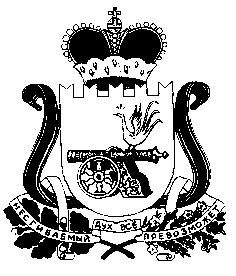 